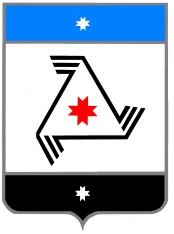                                                          Р Е Ш Е Н И Е	Совета  депутатовмуниципального образования «Балезинский район»«Балезино ёрос» муниципал кылдытэтысь депутатъёслэн  КенешсыИнформация о состоянии законности и правопорядка в Балезинском районе за 2019 год.«20» февраля 2020 года             Заслушав и обсудив информацию заместителя прокурора  Балезинского района младшего советника юстиции Григория Петровича Чернышева о состоянии законности и правопорядка в Балезинском районе за 2019 год, Совет депутатов муниципального образования «Балезинский район» РЕШАЕТ:Информацию заместителя прокурора Балезинского района младшего советника юстиции Григория Петровича Чернышева о состоянии законности и правопорядка в Балезинском районе за 2019 год принять к сведению.Администрации муниципального образования «Балезинский район» разработать план по реализации предложений прокуратуры.На заседании постоянной комиссии Совета депутатов муниципального образования «Балезинский район» «Законность и права граждан» рассмотреть исполнение рекомендаций, содержащихся в информации о состоянии законности и правопорядка в Балезинском районе за 2019 год.Председатель Совета депутатовмуниципального образования«Балезинский район»                                                                             Н.В. Бабинцев     пос. Балезино20.02.2020 г.№ 39-310  